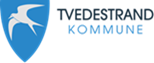 Bytte av leverandør av brukerstyrt personlig assistanseJeg ønsker å bytte leverandør og få tjenester fra:__________________________________________________________(Skriv inn navnet på leverandøren du velger)Dato:		__________________________________*Underskrift:	__________________________________*Ved bytte av leverandør må henvendelsen være underskrevet av bruker selv eler hjelpeverge, eventuelt annen person med skriftlig fullmakt. Sendes til Avdelingsleder som er ansvarlig for din BPA ordningTvedestrand KommunePostboks 384901 Tvedestrand